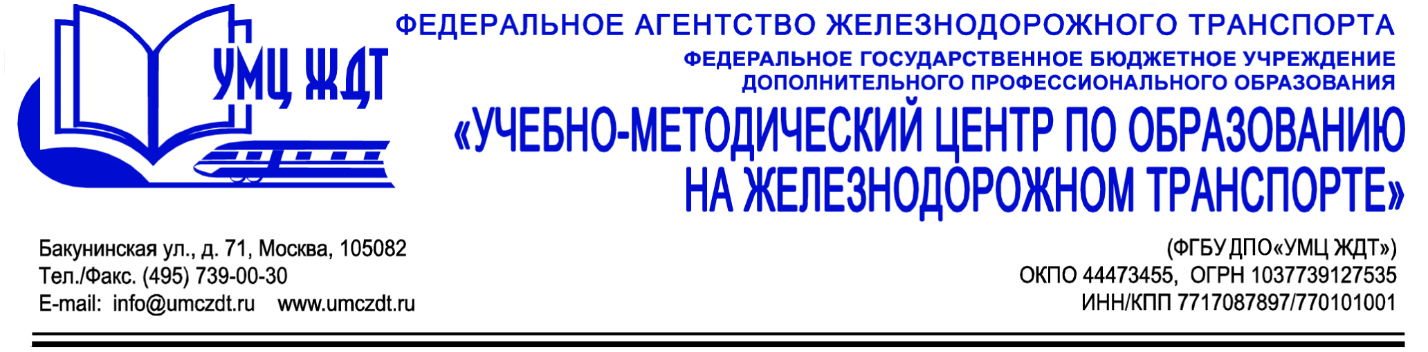 АннотацияДополнительная профессиональная программа (повышение квалификации) Современные образовательные технологии и методы их эффективной реализации в условиях обновления профессионального образованияАдресация программы:   педагогические работники системы среднего профессионального и высшего образованияКоличество часов:        72 ак. ч.Форма обучения:      заочная форма  с применением исключительно   дистанционных  образовательных  технологийУД 1. Нормативно-правовые основы деятельности образовательных организаций СПО и ВООбщие положения в сфере образования. Система норма-тивно-правовых актов в сфере образованияМетодология, концептуальные основы ФГОСОбразовательная программа: локальные акты, структура, содержаниеМ 1. Формирование образовательной программы СПО, ВО с учетом современной методики профессионального обученияМетодологические основы профессионального обученияАналитическая деятельность педагога профессиональной школыМетодическое конструирование в профессиональном обученииМетодика диагностики умений и практического опыта обучающихсяМ 2.  Формирование образовательной программы СПО, ВО  с учетом современных педагогических технологийПедагогические технологииОбзор, описание и анализ педагогических технологийВыбор педагогических технологийМ 3. Организационно-методическое сопровождение образовательного процессаОсвоение технологической компонентыПрактические навыки организации уроков и внеурочных мероприятий Фонды оценочных средств. Методологические принципы разработкиИтоговая аттестация – зачет.По окончании курсов выдается удостоверение о повышении квалификации установленного образца.